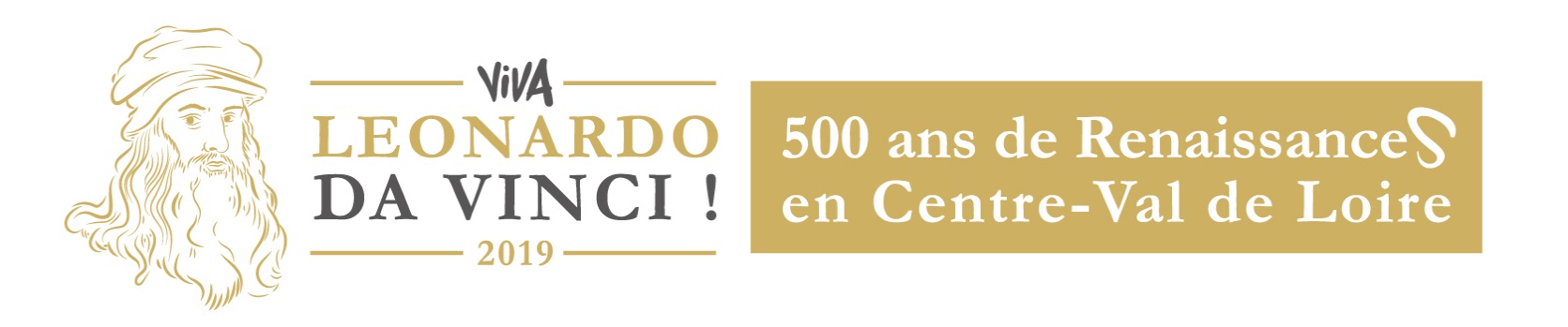 Dossier de candidaturePour la mobilisation des territoires et des acteurs de la Région Centre-Val de Loire dans le cadre de la préparation de la programmation des événements de 2019 autour des 500 ans de la RenaissanceLes dossiers présentés doivent parvenir complets et en un seul envoi impérativement avant le 30 avril 2018 – 12 heures par voie électronique ou par voie postale (le cachet de la poste faisant foi).En version électronique, à l’adresse : comite500ans@regioncentre.frEn version papier à : Marie OLIVRON, « Appel à labellisation d’initiatives 2019 », Conseil Régional du Centre-Val de Loire, 9, rue Saint-Pierre Lentin CS 94117, 45041 ORLEANS CEDEX 